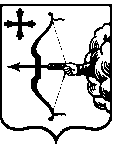 ЗАКОНОДАТЕЛЬНОЕ СОБРАНИЕ КИРОВСКОЙ ОБЛАСТИШЕСТОГО СОЗЫВАПОСТАНОВЛЕНИЕот _______________г. № ________                               г. КировО внесении изменений в Регламент Законодательного Собрания Кировской областиНа основании статей 38, 42 Устава Кировской области, пункта «б» части 3 статьи 20 Закона Кировской области «О Законодательном Собрании Кировской области» Законодательное Собрание Кировской области ПОСТАНОВЛЯЕТ:1. Внести в Регламент Законодательного Собрания Кировской области, утвержденный постановлением Законодательного Собрания Кировской области от 25 ноября 2008 года № 30/292 (Сборник основных нормативных правовых актов органов государственной власти Кировской области, 2009, № 1 (121), часть 2, ст. 3991; № 4 (124), часть 1, ст. 4130; 2010, № 1 (127), часть 1, ст. 4299; 2011, № 4 (136), ст. 4699, ст. 4700; № 6 (138), часть 1, ст. 4812; 2012, № 1 (139), часть 2, ст. 4861, ст. 4877; № 3 (141), ст. 4960; № 6 (144), ст. 5095; 2013, № 4 (148), ст. 5280; 2014, №№ 3 - 4 (153 - 154), ст. 5509, ст. 5510; 2015, № 4 (160), ст. 5787; № 5 (161), ст. 5810; № 6 (162), ст. 5864; 2016, № 6 (168), ст. 6103; Официальный интернет-портал правовой информации (www.pravo.gov.ru), 17 ноября 2016 года, № 4300201611170010, 19 декабря 2017 года, № 4300201712190002), следующие изменения:1.1. Часть 9 статьи 13 изложить в следующей редакции:«9. Депутаты, не входящие в состав комитета, могут принимать участие в работе комитета с правом совещательного голоса.На заседание комитета могут быть приглашены субъекты права законодательной инициативы или их представители, представители органов государственной власти, общественных организаций, органов местного самоуправления, предприятий, учреждений, а также ученые и специалисты.Обоснованные предложения депутатов о приглашении на заседание комитетов, комиссии Законодательного Собрания членов Правительства области, руководителей органов исполнительной власти области, руководителей структурных подразделений администрации в письменном виде направляются на имя председателя ответственного комитета, комиссии не позднее чем за 6 дней до проведения заседания.По предложению председателя ответственного комитета, комиссии официальное приглашение членов Правительства области, руководителей органов исполнительной власти области, руководителей структурных подразделений администрации на заседание комитета, комиссии Законодательного Собрания направляется Председателем Законодательного Собрания не позднее чем за 3 дня до дня проведения заседания.Для информационного выступления приглашенному лицу предоставляется не более 15 минут. Каждый депутат вправе задать вопросы приглашенному лицу по существу рассматриваемого вопроса. Продолжительность вопроса не должна превышать 1 минуту, ответа на вопрос - 3 минут.Депутаты, которые не смогли выступить в связи с прекращением прений, вправе направить свои вопросы письменно председателю ответственного комитета, комиссии, который обобщает их и в течение 3 дней направляет приглашенному лицу. Полученные ответы направляются инициаторам обращений.На заседании комитета могут присутствовать представители заинтересованных органов и организаций, средств массовой информации.».1.2. Абзац третий части 3 статьи 67 изложить в следующей редакции:«Правовое управление аппарата Законодательного Собрания направляет заключение председателю ответственного комитета. По поручению председателя ответственного комитета организационное управление аппарата Законодательного Собрания направляет копию заключения инициатору законодательного предложения.».1.3. Часть 3 статьи 70 изложить в следующей редакции:«3. Правовое управление аппарата Законодательного Собрания направляет заключение председателю ответственного комитета. По поручению председателя ответственного комитета организационное управление аппарата Законодательного Собрания направляет копию заключения депутату – субъекту права законодательной инициативы.».1.4. Часть 2.1 статьи 97 изложить в следующей редакции:«2.1. Правовое управление аппарата Законодательного Собрания в сроки, предусмотренные статьей 70 настоящего Регламента, осуществляет правовую и антикоррупционную экспертизу проекта постановления Законодательного Собрания нормативного характера, при необходимости по результатам экспертизы готовит письменное заключение и направляет председателю ответственного комитета. По поручению председателя ответственного комитета организационное управление аппарата Законодательного Собрания направляет копию заключения депутату – субъекту права законодательной инициативы.».1.5. В статье 104:1.5.1. Часть 1 изложить в следующей редакции:«1. В соответствии с утвержденными планами контрольной деятельности Законодательного Собрания на пленарном заседании Законодательного Собрания для ответов на вопросы депутатов Губернатором области, членами Правительства области, руководителями иных органов государственной власти области может проводиться «правительственный час».»1.5.2. Части 3 и 4 признать утратившими силу.1.5.3. В части 5 слово «Решение» заменить словом «Извещение».1.6. В наименовании главы 15.1 слова «(РУКОВОДИТЕЛЮ ВЫСШЕГО ИСПОЛНИТЕЛЬНОГО ОРГАНА ГОСУДАРСТВЕННОЙ ВЛАСТИ КИРОВСКОЙ ОБЛАСТИ)» исключить.1.7. В статье 108.1 слова «(руководителю высшего исполнительного органа государственной власти Кировской области)» исключить.1.8. В статье 116 слова «первых заместителей Председателя Правительства области, заместителей Председателя Правительства области» заменить словами «Председателя Правительства Кировской области, вице-губернатора Кировской области».1.9. В части 3 статьи 117 слова «первых заместителей Председателя Правительства области, заместителей Председателя Правительства области» заменить словами «Председателя Правительства Кировской области, вице-губернатора Кировской области».1.10. В части 1 статьи 118 слова «первым заместителям Председателя Правительства области, заместителям Председателя Правительства области» заменить словами «Председателю Правительства Кировской области, вице-губернатору Кировской области».1.11. Часть 5 статьи 124.1 дополнить абзацем следующего содержания:«До голосования по итогам предварительного рассмотрения кандидатур ответственным комитетом кандидат вправе заявить о самоотводе, а субъект внесения - отозвать внесенную им кандидатуру путем подачи в Законодательное Собрание письменного заявления. При этом рассмотрение кандидатуры прекращается, решение ответственного комитета по данной кандидатуре не принимается.».1.12. Наименование главы 22.1 изложить в следующей редакции:«Глава 22.1. ПОРЯДОК НАЗНАЧЕНИЯ НА ДОЛЖНОСТЬ УПОЛНОМОЧЕННОГО ПО ПРАВАМ ЧЕЛОВЕКА В КИРОВСКОЙ ОБЛАСТИ. ПОРЯДОК ДОСРОЧНОГО ОСВОБОЖДЕНИЯ ОТ ДОЛЖНОСТИ УПОЛНОМОЧЕННОГО ПО ПРАВАМ ЧЕЛОВЕКА В КИРОВСКОЙ ОБЛАСТИ. ПОРЯДОК РАССМОТРЕНИЯ ВОПРОСОВ, СВЯЗАННЫХ С ВЗАИМОДЕЙСТВИЕМ ЗАКОНОДАТЕЛЬНОГО СОБРАНИЯ И УПОЛНОМОЧЕННОГО ПО ПРАВАМ ЧЕЛОВЕКА В КИРОВСКОЙ ОБЛАСТИ».1.13. В статье 129.1:1.13.1. Часть 1 изложить в следующей редакции:«1. Предложения о кандидатурах на должность Уполномоченного по правам человека в Кировской области (далее в настоящей главе - Уполномоченный) вносятся в Законодательное Собрание в сроки, установленные Законом области «Об Уполномоченном по правам человека в Кировской области» (далее в настоящей главе – Закон).».1.13.2. Часть 6 изложить в следующей редакции:«6. Кандидат на должность Уполномоченного вправе заявить самоотвод до начала голосования по кандидатуре на заседании ответственного комитета. Заявление о самоотводе принимается без обсуждения и голосования.».1.14. В статье 129.2:1.14.1. В части 4: 1.14.1.1. В абзаце первом слова «назначении Уполномоченного» заменить словами «направлении кандидатуры на должность Уполномоченного на согласование с Уполномоченным по правам человека в Российской Федерации».1.14.1.2. Абзац второй признать утратившим силу.1.14.2. В части 9 слова «назначении Уполномоченного» заменить словами «направлении кандидатуры на должность Уполномоченного на согласование с Уполномоченным по правам человека в Российской Федерации».1.14.3. Часть 10 дополнить предложениями следующего содержания:«Решение оформляется соответствующим постановлением Законодательного Собрания без дополнительного голосования. Повторное рассмотрение кандидатур проводится в порядке, предусмотренном настоящей главой. При этом допускается внесение для назначения на должность Уполномоченного ранее отклоненных кандидатур.».1.14.4. Часть 11 изложить в следующей редакции:«11. Постановление Законодательного Собрания о направлении кандидатуры на должность Уполномоченного на согласование с Уполномоченным по правам человека в Российской Федерации в течение 2 дней направляется Уполномоченному по правам человека в Российской Федерации.».1.14.5. Дополнить частью 12 следующего содержания:«12. После согласования Уполномоченным по правам человека в Российской Федерации представленной Законодательным Собранием кандидатуры на должность Уполномоченного вопрос о его назначении включается в повестку ближайшего пленарного заседания без дополнительного рассмотрения на заседании ответственного комитета.».1.14.6. Дополнить частью 13 следующего содержания:«13. Решение о назначении на должность Уполномоченного принимается Законодательным Собранием большинством голосов от установленного числа депутатов Законодательного Собрания. Вид голосования определяется депутатами Законодательного Собрания Кировской области непосредственно перед голосованием. Решение оформляется соответствующим постановлением Законодательного Собрания.».1.14.7. Дополнить частью 14 следующего содержания:«14. В случае несогласования кандидатуры Уполномоченным по правам человека в Российской Федерации проводится повторное выдвижение кандидатов на должность Уполномоченного в порядке, предусмотренном настоящей главой. При этом повторно не может быть выдвинут гражданин, кандидатура которого на должность Уполномоченного не была согласована Уполномоченным по правам человека в Российской Федерации.».1.14.8. Дополнить частью 15 следующего содержания:«15. Присяга Уполномоченным приносится на заседании Законодательного Собрания непосредственно после его назначения на должность.».1.15. В статье 129.3:1.15.1. В части 1 слова «Законами области «Об Уполномоченном по правам человека в Кировской области» и «Об Уполномоченном по правам ребенка в Кировской области».» заменить словом «Законом.».1.15.2. В части 2.1 слова «Уполномоченного по правам человека в Кировской области» заменить словом «Уполномоченного».1.16. В статье 129.4:1.16.1. В абзаце первом части 1 слова «законами области» заменить словом «Законом».1.16.2. В части 2:1.16.2.1. В абзаце первом слова «Уполномоченного по правам человека в Кировской области» заменить словом «Уполномоченного».1.16.2.2. Абзац второй исключить.1.17. Дополнить главой 22.2 следующего содержания:«Глава 22.2. ПОРЯДОК НАЗНАЧЕНИЯ НА ДОЛЖНОСТЬ УПОЛНОМОЧЕННОГО ПО ПРАВАМ РЕБЕНКА В КИРОВСКОЙ ОБЛАСТИ. ПОРЯДОК ДОСРОЧНОГО ОСВОБОЖДЕНИЯ ОТ ДОЛЖНОСТИ УПОЛНОМОЧЕННОГО ПО ПРАВАМ РЕБЕНКА В КИРОВСКОЙ ОБЛАСТИ. ПОРЯДОК РАССМОТРЕНИЯ ВОПРОСОВ,СВЯЗАННЫХ С ВЗАИМОДЕЙСТВИЕМ ЗАКОНОДАТЕЛЬНОГО СОБРАНИЯ И УПОЛНОМОЧЕННОГО ПО ПРАВАМ РЕБЕНКА В КИРОВСКОЙ ОБЛАСТИСтатья 129.61. Предложения о кандидатурах на должность Уполномоченного по правам ребенка в Кировской области (далее в настоящей главе - Уполномоченный) вносятся в Законодательное Собрание в сроки, установленные Законом области «Об Уполномоченном по правам ребенка в Кировской области» (далее в настоящей главе – Закон).2. Поступившие в Законодательное Собрание предложения о кандидатурах направляются Председателем Законодательного Собрания в ответственный комитет.3. Ответственный комитет рассматривает предложения по кандидатурам и в отношении каждой из кандидатур принимает решение о соответствии (несоответствии) кандидата на должность Уполномоченного определенным законодательством требованиям.4. В случае если кандидат не соответствует определенным законодательством требованиям, ответственный комитет принимает решение о прекращении дальнейшего обсуждения такой кандидатуры.Решение ответственного комитета о прекращении обсуждения кандидатуры с указанием оснований принятия такого решения со ссылкой на конкретные положения законов области оформляется протокольно.5. В отношении каждой кандидатуры, соответствующей определенным законодательством требованиям, ответственный комитет принимает одно из следующих решений:1) рекомендовать Законодательному Собранию назначить предложенную кандидатуру на должность Уполномоченного;2) рекомендовать Законодательному Собранию отклонить предложенную кандидатуру.Если большинство присутствующих на заседании ответственного комитета депутатов не проголосовало за рекомендацию о назначении предложенной кандидатуры на должность Уполномоченного, то кандидатура считается рекомендованной к отклонению.6. Кандидат на должность Уполномоченного вправе заявить самоотвод до начала голосования по кандидатуре на заседании ответственного комитета. Заявление о самоотводе принимается без обсуждения и голосования.Статья 129.71. Кандидаты на должность Уполномоченного уведомляются о времени и месте проведения пленарного заседания Законодательного Собрания.2. Субъект выдвижения кандидата вправе отозвать предложение по кандидатуре до начала голосования на пленарном заседании Законодательного Собрания по предложенным кандидатурам.3. Кандидат на должность Уполномоченного вправе заявить самоотвод до начала голосования на пленарном заседании Законодательного Собрания по предложенным кандидатурам.4. Рассмотрение вопроса о направлении кандидатуры на должность Уполномоченного на согласование с Уполномоченным при Президенте Российской Федерации по правам ребенка начинается с доклада председателя ответственного комитета, в котором он информирует о поступивших в Законодательное Собрание предложениях о кандидатурах на должность Уполномоченного; о результатах предварительного рассмотрения выдвинутых кандидатур на заседаниях комитетов; о соответствии (несоответствии) выдвигаемых кандидатов требованиям, определенным законодательством; о решениях по прекращению обсуждения кандидатур, не соответствующих требованиям, определенным законодательством; о рекомендациях назначить (отклонить) кандидатуры, соответствующие требованиям, предъявляемым законодательством.5. После доклада председателя ответственного комитета может быть предоставлено слово для выступлений и ответов на вопросы депутатов представителям субъектов выдвижения и кандидатам.6. В случае если кандидат заявил самоотвод, или кандидатура была отозвана субъектом выдвижения, или в отношении кандидата ответственным комитетом было принято решение, предусмотренное частью 4 статьи 129.6 настоящего Регламента, обсуждение и голосование по такой кандидатуре на пленарном заседании Законодательного Собрания не проводится.7. Вид и способ голосования определяются депутатами Законодательного Собрания на соответствующем пленарном заседании.8. Решение о направлении кандидатуры на должность Уполномоченного на согласование с Уполномоченным при Президенте Российской Федерации по правам ребенка принимается большинством голосов от установленного числа депутатов и оформляется постановлением.9. В случае если в результате голосования ни одна из предложенных кандидатур не набрала необходимого числа голосов, все кандидатуры считаются отклоненными. Решение оформляется соответствующим постановлением Законодательного Собрания без дополнительного голосования. Повторное рассмотрение кандидатур проводится в порядке, предусмотренном настоящей главой. При этом допускается внесение для назначения на должность Уполномоченного ранее отклоненных кандидатур.10. Постановление Законодательного Собрания о направлении кандидатуры на должность Уполномоченного на согласование с Уполномоченным при Президенте Российской Федерации по правам ребенка в течение 2 дней направляется Уполномоченному при Президенте Российской Федерации по правам ребенка.11. После согласования Уполномоченным при Президенте Российской Федерации по правам ребенка представленной Законодательным Собранием кандидатуры на должность Уполномоченного вопрос о его назначении включается в повестку ближайшего пленарного заседания без дополнительного рассмотрения на заседании ответственного комитета.12. Решение о назначении на должность Уполномоченного принимается Законодательным Собранием большинством голосов от установленного числа депутатов Законодательного Собрания. Вид голосования определяется депутатами Законодательного Собрания Кировской области непосредственно перед голосованием. Решение оформляется соответствующим постановлением Законодательного Собрания без дополнительного голосования.13. В случае несогласования кандидатуры Уполномоченным при Президенте Российской Федерации по правам ребенка проводится повторное выдвижение кандидатов на должность Уполномоченного в порядке, предусмотренном настоящей главой. При этом повторно не может быть выдвинут гражданин, кандидатура которого на должность Уполномоченного не была согласована Уполномоченным при Президенте Российской Федерации по правам ребенка.14. Присяга Уполномоченным приносится на заседании Законодательного Собрания непосредственно после его назначения на должность. Статья 129.81. Полномочия Уполномоченного могут быть прекращены досрочно в случаях, установленных Законом.2. Законодательное Собрание принимает решение о досрочном прекращении полномочий Уполномоченного по представлению Губернатора области, депутатов.2.1. Решение о досрочном прекращении полномочий Уполномоченного принимается Законодательным Собранием по согласованию с Уполномоченным при Президенте Российской Федерации по правам ребенка.3. Решение о досрочном прекращении полномочий Уполномоченного принимается Законодательным Собранием открытым голосованием большинством голосов от установленного числа депутатов и оформляется постановлением.Постановление о досрочном прекращении полномочий Уполномоченного вступает в силу со дня его принятия и подлежит официальному опубликованию.Статья 129.91. В установленный Законом срок Уполномоченный направляет ежегодный доклад о своей деятельности Законодательному Собранию.Поступивший в Законодательное Собрание ежегодный доклад о деятельности Уполномоченного направляется депутатам в 5-дневный срок со дня поступления.2. Ежегодный доклад Уполномоченного может быть заслушан на пленарном заседании Законодательного Собрания по предложению Председателя Законодательного Собрания.3. Дата заслушивания ежегодного доклада о деятельности Уполномоченного устанавливается Председателем Законодательного Собрания по согласованию с Уполномоченным.4. Ежегодный доклад о деятельности Уполномоченного может быть предварительно рассмотрен на заседаниях комитетов.5. Заслушивание ежегодного доклада о деятельности Уполномоченного на пленарном заседании Законодательного Собрания проводится в следующем порядке:1) для доклада Уполномоченному предоставляется 30 минут;2) депутаты Законодательного Собрания вправе задавать вопросы Уполномоченному. Продолжительность вопроса не должна превышать 1 минуту, ответа на вопрос - 3 минуты. Прения по ответам на устные вопросы не открываются.6. По итогам заслушивания ежегодного доклада о деятельности Уполномоченного Законодательное Собрание принимает постановление.Статья 129.101. Поступившие в Законодательное Собрание специальные доклады Уполномоченного направляются депутатам Законодательного Собрания в 5-дневный срок со дня поступления.2. По решению Председателя Законодательного Собрания специальный доклад Уполномоченного, поступивший в Законодательное Собрание, направляется для рассмотрения в ответственный комитет (комитеты).По результатам рассмотрения специального доклада Уполномоченного ответственный комитет (комитеты) вправе рекомендовать рассмотреть вопрос на пленарном заседании Законодательного Собрания.».1.18. В первом предложении наименования главы 23 слова «и заместителя председателя» заменить словами «, заместителя председателя и аудиторов».1.19. В статье 131:1.19.1. Часть 1 изложить в следующей редакции: «1. Заместитель председателя и аудиторы Контрольно-счетной палаты назначаются на должности Законодательным Собранием.».1.19.2. В части 2 слова «на должность заместителя председателя» заменить словами «на должности заместителя председателя и аудиторов».1.19.3. В части 3 слова «на должность заместителя председателя» заменить словами «на должности заместителя председателя и аудиторов».1.19.4. Пункт 1 части 5 изложить в следующей редакции:«1) рекомендовать Законодательному Собранию назначить представленную кандидатуру на соответствующую должность;».1.19.5. В части 6 слова «заместителя председателя» заменить словами «заместителя председателя и аудиторов».1.19.6. В части 9 слова «заместителя председателя» заменить словами «заместителя председателя и аудиторов».1.19.7. Часть 10 изложить в следующей редакции:«10. В случаях, если кандидатуры отклонены либо ни одна из предложенных кандидатур не набрала необходимого количества голосов, процедура назначения заместителя председателя и аудиторов Контрольно-счетной палаты повторяется, начиная с выдвижения кандидатов, при этом одна и та же кандидатура, не может быть внесена на рассмотрение более 2 раз.».1.20. Наименование главы 23.2 изложить в следующей редакции:«Глава 23.2. ЗАСЛУШИВАНИЕ ЗАКОНОДАТЕЛЬНЫМ СОБРАНИЕМ ЕЖЕГОДНОГО ОТЧЕТА ГУБЕРНАТОРА ОБЛАСТИ О РЕЗУЛЬТАТАХ ДЕЯТЕЛЬНОСТИ ПРАВИТЕЛЬСТВА КИРОВСКОЙ ОБЛАСТИ, ЕЖЕГОДНОГО ПОСЛАНИЯ ГУБЕРНАТОРА КИРОВСКОЙ ОБЛАСТИ О СОЦИАЛЬНО-ЭКОНОМИЧЕСКОМ ПОЛОЖЕНИИ ОБЛАСТИ».1.21. В части 1 статьи 133.9 слова «(Председателя Правительства Кировской области)» исключить.1.22. В статье 133.10:1.22.1. В части 1 слова «(Председателем Правительства Кировской области)» исключить.1.22.2. В части 2:1.22.2.1. В пункте 1 слова «(Председатель Правительства Кировской области)» исключить.1.22.2.2. В пункте 2 слова «(Председателю Правительства Кировской области)» исключить.1.22.2.3. В пункте 3 слова «(Председателя Правительства Кировской области)» исключить.1.23. Дополнить статьей 133.10-1 следующего содержания:«Статья 133.10-11. В соответствии со статьей 42 Устава Кировской области Законодательное Собрание заслушивает ежегодное послание Губернатора области о социально-экономическом положении области (далее – ежегодное послание).2. Дата заслушивания ежегодного послания устанавливается Председателем Законодательного Собрания по согласованию с Губернатором Кировской области.3. Вопрос о заслушивании ежегодного послания в обязательном порядке включается в проект повестки очередного пленарного заседания.4. Продолжительность выступления Губернатора области с ежегодным посланием на заседании очередного пленарного заседания устанавливается Председателем Законодательного Собрания по согласованию с Губернатором Кировской области.5. По итогам заслушивания ежегодного послания прения не открываются, решения Законодательным Собранием не принимаются.».1.24. Абзац первый части 3 статьи 140 изложить в следующей редакции:«3. Проект постановления о внесении изменений в Регламент направляется для проведения правовой экспертизы в правовое управление аппарата Законодательного Собрания. Правовое управление в течение 10 рабочих дней готовит письменное заключение и направляет его в рабочую группу. По поручению председателя рабочей группы организационное управление аппарата Законодательного Собрания направляет копию заключения депутату – субъекту права законодательной инициативы.».2. Настоящее постановление вступает в силу со дня его официального опубликования.Председатель Законодательного Собрания Кировской области 		          	                                                  В.В.Быков__________________________________________________________________ПОДГОТОВЛЕНОДепутатЗаконодательного СобранияКировской области	                                                               Ю.А.БалыбердинСОГЛАСОВАНОИ.о. руководителя аппаратаЗаконодательного Собрания Кировской области                                                                          И.И.СухоруковНачальник организационного управления аппарата Законодательного Собрания Кировской области                                                                            И.Г.ЩеголеваЗаместитель начальника правовогоуправления аппаратаЗаконодательного Собрания Кировской области                                                                              О.М.Кассина